Individual Development Plan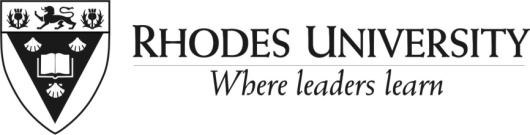 NameNameJob titleJob titleGradeDepartmentDepartmentDepartmentCompetencySpecific knowledge, skills, attitude to be developedDevelopment activity plannedResources neededResources neededResources neededPerson responsibleTime-framee.g. Communication skillsWritten communication skills in English, being able to draft letters, edit reportsReading: 5 pages per page on ownDrafting of letters on own, mentor to edit and give feedback on areas that need attention; Editing of reports on own, mentor to check and give feedbackAccess reading materialAccess reading materialAccess reading materialStaff memberTo start 1/02/2012 and end 30/6/2012.Tasks assigned at least 3 x a weeke.g. Communication skillsWritten communication skills in English, being able to draft letters, edit reportsReading: 5 pages per page on ownDrafting of letters on own, mentor to edit and give feedback on areas that need attention; Editing of reports on own, mentor to check and give feedbackAllocation of tasks to draft letters and edit reportsAllocation of tasks to draft letters and edit reportsAllocation of tasks to draft letters and edit reportsSupervisor and/or mentorTo start 1/02/2012 and end 30/6/2012.Tasks assigned at least 3 x a weeke.g. Communication skillsWritten communication skills in English, being able to draft letters, edit reportsReading: 5 pages per page on ownDrafting of letters on own, mentor to edit and give feedback on areas that need attention; Editing of reports on own, mentor to check and give feedbackTime to give feedbackTime to give feedbackTime to give feedbackMentor To start 1/02/2012 and end 30/6/2012.Tasks assigned at least 3 x a week